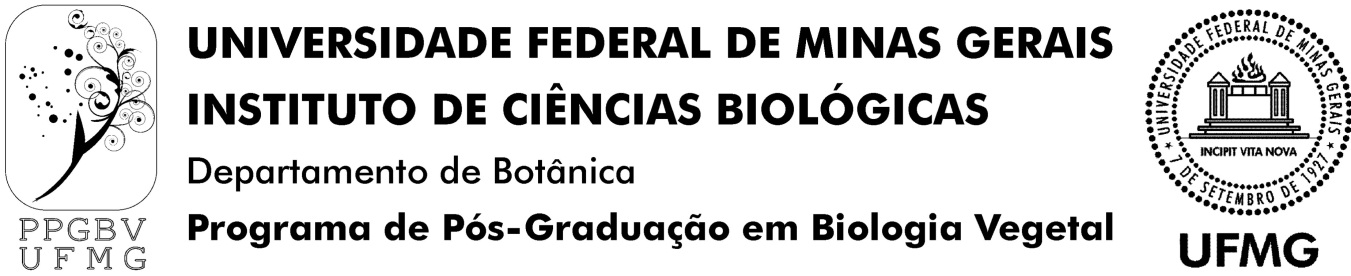 FICHA DE INSCRIÇÃO edital suplementarPARA INGRESSO POR FLUXO CONTÍNUO 2022DOUTORADO(imprimir em frente e verso; digitar os dados ou preencher com letra de forma)FICHA DE INSCRIÇÃO edital suplementarPARA INGRESSO POR FLUXO CONTÍNUO 2022DOUTORADO(imprimir em frente e verso; digitar os dados ou preencher com letra de forma)FICHA DE INSCRIÇÃO edital suplementarPARA INGRESSO POR FLUXO CONTÍNUO 2022DOUTORADO(imprimir em frente e verso; digitar os dados ou preencher com letra de forma)FICHA DE INSCRIÇÃO edital suplementarPARA INGRESSO POR FLUXO CONTÍNUO 2022DOUTORADO(imprimir em frente e verso; digitar os dados ou preencher com letra de forma)FICHA DE INSCRIÇÃO edital suplementarPARA INGRESSO POR FLUXO CONTÍNUO 2022DOUTORADO(imprimir em frente e verso; digitar os dados ou preencher com letra de forma)FICHA DE INSCRIÇÃO edital suplementarPARA INGRESSO POR FLUXO CONTÍNUO 2022DOUTORADO(imprimir em frente e verso; digitar os dados ou preencher com letra de forma)FICHA DE INSCRIÇÃO edital suplementarPARA INGRESSO POR FLUXO CONTÍNUO 2022DOUTORADO(imprimir em frente e verso; digitar os dados ou preencher com letra de forma)FICHA DE INSCRIÇÃO edital suplementarPARA INGRESSO POR FLUXO CONTÍNUO 2022DOUTORADO(imprimir em frente e verso; digitar os dados ou preencher com letra de forma)FICHA DE INSCRIÇÃO edital suplementarPARA INGRESSO POR FLUXO CONTÍNUO 2022DOUTORADO(imprimir em frente e verso; digitar os dados ou preencher com letra de forma)FICHA DE INSCRIÇÃO edital suplementarPARA INGRESSO POR FLUXO CONTÍNUO 2022DOUTORADO(imprimir em frente e verso; digitar os dados ou preencher com letra de forma)FICHA DE INSCRIÇÃO edital suplementarPARA INGRESSO POR FLUXO CONTÍNUO 2022DOUTORADO(imprimir em frente e verso; digitar os dados ou preencher com letra de forma)FICHA DE INSCRIÇÃO edital suplementarPARA INGRESSO POR FLUXO CONTÍNUO 2022DOUTORADO(imprimir em frente e verso; digitar os dados ou preencher com letra de forma)FICHA DE INSCRIÇÃO edital suplementarPARA INGRESSO POR FLUXO CONTÍNUO 2022DOUTORADO(imprimir em frente e verso; digitar os dados ou preencher com letra de forma)FICHA DE INSCRIÇÃO edital suplementarPARA INGRESSO POR FLUXO CONTÍNUO 2022DOUTORADO(imprimir em frente e verso; digitar os dados ou preencher com letra de forma)FICHA DE INSCRIÇÃO edital suplementarPARA INGRESSO POR FLUXO CONTÍNUO 2022DOUTORADO(imprimir em frente e verso; digitar os dados ou preencher com letra de forma)FICHA DE INSCRIÇÃO edital suplementarPARA INGRESSO POR FLUXO CONTÍNUO 2022DOUTORADO(imprimir em frente e verso; digitar os dados ou preencher com letra de forma)FICHA DE INSCRIÇÃO edital suplementarPARA INGRESSO POR FLUXO CONTÍNUO 2022DOUTORADO(imprimir em frente e verso; digitar os dados ou preencher com letra de forma)FICHA DE INSCRIÇÃO edital suplementarPARA INGRESSO POR FLUXO CONTÍNUO 2022DOUTORADO(imprimir em frente e verso; digitar os dados ou preencher com letra de forma)FICHA DE INSCRIÇÃO edital suplementarPARA INGRESSO POR FLUXO CONTÍNUO 2022DOUTORADO(imprimir em frente e verso; digitar os dados ou preencher com letra de forma)FICHA DE INSCRIÇÃO edital suplementarPARA INGRESSO POR FLUXO CONTÍNUO 2022DOUTORADO(imprimir em frente e verso; digitar os dados ou preencher com letra de forma)FICHA DE INSCRIÇÃO edital suplementarPARA INGRESSO POR FLUXO CONTÍNUO 2022DOUTORADO(imprimir em frente e verso; digitar os dados ou preencher com letra de forma)FICHA DE INSCRIÇÃO edital suplementarPARA INGRESSO POR FLUXO CONTÍNUO 2022DOUTORADO(imprimir em frente e verso; digitar os dados ou preencher com letra de forma)FICHA DE INSCRIÇÃO edital suplementarPARA INGRESSO POR FLUXO CONTÍNUO 2022DOUTORADO(imprimir em frente e verso; digitar os dados ou preencher com letra de forma)FICHA DE INSCRIÇÃO edital suplementarPARA INGRESSO POR FLUXO CONTÍNUO 2022DOUTORADO(imprimir em frente e verso; digitar os dados ou preencher com letra de forma)FICHA DE INSCRIÇÃO edital suplementarPARA INGRESSO POR FLUXO CONTÍNUO 2022DOUTORADO(imprimir em frente e verso; digitar os dados ou preencher com letra de forma)IDENTIFICAÇÃO DO CANDIDATOIDENTIFICAÇÃO DO CANDIDATOIDENTIFICAÇÃO DO CANDIDATOIDENTIFICAÇÃO DO CANDIDATOIDENTIFICAÇÃO DO CANDIDATOIDENTIFICAÇÃO DO CANDIDATOIDENTIFICAÇÃO DO CANDIDATOIDENTIFICAÇÃO DO CANDIDATOIDENTIFICAÇÃO DO CANDIDATOIDENTIFICAÇÃO DO CANDIDATOIDENTIFICAÇÃO DO CANDIDATOIDENTIFICAÇÃO DO CANDIDATOIDENTIFICAÇÃO DO CANDIDATOIDENTIFICAÇÃO DO CANDIDATOIDENTIFICAÇÃO DO CANDIDATOIDENTIFICAÇÃO DO CANDIDATOIDENTIFICAÇÃO DO CANDIDATOIDENTIFICAÇÃO DO CANDIDATOIDENTIFICAÇÃO DO CANDIDATOIDENTIFICAÇÃO DO CANDIDATOIDENTIFICAÇÃO DO CANDIDATOIDENTIFICAÇÃO DO CANDIDATOIDENTIFICAÇÃO DO CANDIDATOIDENTIFICAÇÃO DO CANDIDATOIDENTIFICAÇÃO DO CANDIDATONome completo (por extenso):Nome completo (por extenso):Nome completo (por extenso):Nome completo (por extenso):Nome completo (por extenso):Nome completo (por extenso):Nome completo (por extenso):Nome completo (por extenso):Nome completo (por extenso):Nome completo (por extenso):Nome completo (por extenso):Nome completo (por extenso):Nome completo (por extenso):Nome completo (por extenso):Nome completo (por extenso):Nome completo (por extenso):Nome completo (por extenso):Nome completo (por extenso):Nome completo (por extenso):Nome completo (por extenso):Nome completo (por extenso):Nome completo (por extenso):Nome completo (por extenso):Nome completo (por extenso):Nome completo (por extenso):Data de nascimento:____/____/________Data de nascimento:____/____/________Data de nascimento:____/____/________Estado civil:Estado civil:Estado civil:Estado civil:Estado civil:Estado civil:Estado civil:Estado civil:Estado civil:Estado civil:Estado civil:Estado civil:Estado civil:Estado civil:Estado civil:Estado civil:Estado civil:Estado civil:Sexo:Sexo:Sexo: Feminino  MasculinoCPF:CPF:CPF:CPF:Identidade: RG noIdentidade: RG noIdentidade: RG noIdentidade: RG noIdentidade: RG noIdentidade: RG noIdentidade: RG noÓrgão emissor:Órgão emissor:Órgão emissor:Órgão emissor:Órgão emissor:Órgão emissor:Órgão emissor:Órgão emissor:Órgão emissor:Data de emissão:____/____/________Data de emissão:____/____/________Data de emissão:____/____/________Data de emissão:____/____/________Data de emissão:____/____/________Passaporte, se estrangeiro:Passaporte, se estrangeiro:Passaporte, se estrangeiro:Passaporte, se estrangeiro:Passaporte, se estrangeiro:Passaporte, se estrangeiro:Passaporte, se estrangeiro:Passaporte, se estrangeiro:Passaporte, se estrangeiro:Passaporte, se estrangeiro:Passaporte, se estrangeiro:Passaporte, se estrangeiro:Passaporte, se estrangeiro:Passaporte, se estrangeiro:Passaporte, se estrangeiro:Passaporte, se estrangeiro:Passaporte, se estrangeiro:Passaporte, se estrangeiro:Passaporte, se estrangeiro:Passaporte, se estrangeiro:Passaporte, se estrangeiro:Passaporte, se estrangeiro:Passaporte, se estrangeiro:Passaporte, se estrangeiro:Passaporte, se estrangeiro:Título Eleitoral: noTítulo Eleitoral: noTítulo Eleitoral: noTítulo Eleitoral: noTítulo Eleitoral: noTítulo Eleitoral: noTítulo Eleitoral: noTítulo Eleitoral: noTítulo Eleitoral: noZona:Zona:Zona:Zona:Zona:Zona:Zona:Zona:Zona:Zona:Zona:Zona:Zona:Seção:Seção:Seção:Documento Militar: noDocumento Militar: noDocumento Militar: noDocumento Militar: noDocumento Militar: noDocumento Militar: noDocumento Militar: noDocumento Militar: noDocumento Militar: noRMA:RMA:RMA:RMA:RMA:RMA:RMA:RMA:RMA:Categoria:Categoria:Categoria:Categoria:Categoria:Categoria:Categoria:Naturalidade:Naturalidade:Naturalidade:Naturalidade:Naturalidade:Naturalidade:Naturalidade:Naturalidade:Naturalidade:Naturalidade:Nacionalidade:Nacionalidade:Nacionalidade:Nacionalidade:Nacionalidade:Nacionalidade:Nacionalidade:Nacionalidade:Nacionalidade:Nacionalidade:Nacionalidade:Nacionalidade:Nacionalidade:Nacionalidade:Nacionalidade:Filiação:PAI:MÃE:PAI:MÃE:PAI:MÃE:PAI:MÃE:PAI:MÃE:PAI:MÃE:PAI:MÃE:PAI:MÃE:PAI:MÃE:PAI:MÃE:PAI:MÃE:PAI:MÃE:PAI:MÃE:PAI:MÃE:PAI:MÃE:PAI:MÃE:PAI:MÃE:PAI:MÃE:PAI:MÃE:PAI:MÃE:PAI:MÃE:PAI:MÃE:PAI:MÃE:PAI:MÃE:Possui alguma deficiência e/ou necessidades específicas, sim ou não?__________________Se sim, favor indicar a condições especiais necessárias para sua participação neste concurso:__________________________________________________________________________________________________________________________________________________________Possui alguma deficiência e/ou necessidades específicas, sim ou não?__________________Se sim, favor indicar a condições especiais necessárias para sua participação neste concurso:__________________________________________________________________________________________________________________________________________________________Possui alguma deficiência e/ou necessidades específicas, sim ou não?__________________Se sim, favor indicar a condições especiais necessárias para sua participação neste concurso:__________________________________________________________________________________________________________________________________________________________Possui alguma deficiência e/ou necessidades específicas, sim ou não?__________________Se sim, favor indicar a condições especiais necessárias para sua participação neste concurso:__________________________________________________________________________________________________________________________________________________________Possui alguma deficiência e/ou necessidades específicas, sim ou não?__________________Se sim, favor indicar a condições especiais necessárias para sua participação neste concurso:__________________________________________________________________________________________________________________________________________________________Possui alguma deficiência e/ou necessidades específicas, sim ou não?__________________Se sim, favor indicar a condições especiais necessárias para sua participação neste concurso:__________________________________________________________________________________________________________________________________________________________Possui alguma deficiência e/ou necessidades específicas, sim ou não?__________________Se sim, favor indicar a condições especiais necessárias para sua participação neste concurso:__________________________________________________________________________________________________________________________________________________________Possui alguma deficiência e/ou necessidades específicas, sim ou não?__________________Se sim, favor indicar a condições especiais necessárias para sua participação neste concurso:__________________________________________________________________________________________________________________________________________________________Possui alguma deficiência e/ou necessidades específicas, sim ou não?__________________Se sim, favor indicar a condições especiais necessárias para sua participação neste concurso:__________________________________________________________________________________________________________________________________________________________Possui alguma deficiência e/ou necessidades específicas, sim ou não?__________________Se sim, favor indicar a condições especiais necessárias para sua participação neste concurso:__________________________________________________________________________________________________________________________________________________________Possui alguma deficiência e/ou necessidades específicas, sim ou não?__________________Se sim, favor indicar a condições especiais necessárias para sua participação neste concurso:__________________________________________________________________________________________________________________________________________________________Possui alguma deficiência e/ou necessidades específicas, sim ou não?__________________Se sim, favor indicar a condições especiais necessárias para sua participação neste concurso:__________________________________________________________________________________________________________________________________________________________Possui alguma deficiência e/ou necessidades específicas, sim ou não?__________________Se sim, favor indicar a condições especiais necessárias para sua participação neste concurso:__________________________________________________________________________________________________________________________________________________________Possui alguma deficiência e/ou necessidades específicas, sim ou não?__________________Se sim, favor indicar a condições especiais necessárias para sua participação neste concurso:__________________________________________________________________________________________________________________________________________________________Possui alguma deficiência e/ou necessidades específicas, sim ou não?__________________Se sim, favor indicar a condições especiais necessárias para sua participação neste concurso:__________________________________________________________________________________________________________________________________________________________Possui alguma deficiência e/ou necessidades específicas, sim ou não?__________________Se sim, favor indicar a condições especiais necessárias para sua participação neste concurso:__________________________________________________________________________________________________________________________________________________________Possui alguma deficiência e/ou necessidades específicas, sim ou não?__________________Se sim, favor indicar a condições especiais necessárias para sua participação neste concurso:__________________________________________________________________________________________________________________________________________________________Possui alguma deficiência e/ou necessidades específicas, sim ou não?__________________Se sim, favor indicar a condições especiais necessárias para sua participação neste concurso:__________________________________________________________________________________________________________________________________________________________Possui alguma deficiência e/ou necessidades específicas, sim ou não?__________________Se sim, favor indicar a condições especiais necessárias para sua participação neste concurso:__________________________________________________________________________________________________________________________________________________________Possui alguma deficiência e/ou necessidades específicas, sim ou não?__________________Se sim, favor indicar a condições especiais necessárias para sua participação neste concurso:__________________________________________________________________________________________________________________________________________________________Possui alguma deficiência e/ou necessidades específicas, sim ou não?__________________Se sim, favor indicar a condições especiais necessárias para sua participação neste concurso:__________________________________________________________________________________________________________________________________________________________Possui alguma deficiência e/ou necessidades específicas, sim ou não?__________________Se sim, favor indicar a condições especiais necessárias para sua participação neste concurso:__________________________________________________________________________________________________________________________________________________________Possui alguma deficiência e/ou necessidades específicas, sim ou não?__________________Se sim, favor indicar a condições especiais necessárias para sua participação neste concurso:__________________________________________________________________________________________________________________________________________________________Possui alguma deficiência e/ou necessidades específicas, sim ou não?__________________Se sim, favor indicar a condições especiais necessárias para sua participação neste concurso:__________________________________________________________________________________________________________________________________________________________ENDEREÇOS PARA CONTATOENDEREÇOS PARA CONTATOENDEREÇOS PARA CONTATOENDEREÇOS PARA CONTATOENDEREÇOS PARA CONTATOENDEREÇOS PARA CONTATOENDEREÇOS PARA CONTATOENDEREÇOS PARA CONTATOENDEREÇOS PARA CONTATOENDEREÇOS PARA CONTATOENDEREÇOS PARA CONTATOENDEREÇOS PARA CONTATOENDEREÇOS PARA CONTATOENDEREÇOS PARA CONTATOENDEREÇOS PARA CONTATOENDEREÇOS PARA CONTATOENDEREÇOS PARA CONTATOENDEREÇOS PARA CONTATOENDEREÇOS PARA CONTATOENDEREÇOS PARA CONTATOENDEREÇOS PARA CONTATOENDEREÇOS PARA CONTATOENDEREÇOS PARA CONTATOENDEREÇOS PARA CONTATOENDEREÇOS PARA CONTATOE-mail: E-mail: E-mail: E-mail: E-mail: E-mail: E-mail: E-mail: E-mail: E-mail: E-mail: E-mail: E-mail: E-mail: E-mail: E-mail: E-mail: E-mail: E-mail: E-mail: E-mail: E-mail: E-mail: E-mail: E-mail: Endereço residencial:Endereço residencial:Rua/Avenida:Rua/Avenida:Rua/Avenida:Rua/Avenida:Rua/Avenida:Rua/Avenida:Rua/Avenida:Rua/Avenida:Rua/Avenida:Rua/Avenida:Rua/Avenida:Rua/Avenida:Rua/Avenida:Rua/Avenida:Rua/Avenida:Rua/Avenida:Rua/Avenida:Rua/Avenida:Rua/Avenida:Rua/Avenida:Rua/Avenida:Rua/Avenida:Rua/Avenida:Endereço residencial:Endereço residencial:No:No:No:No:No:Apto.:Apto.:Apto.:Apto.:Apto.:Bairro:Bairro:Bairro:Bairro:Bairro:Bairro:Bairro:Bairro:Bairro:Bairro:Bairro:Bairro:Bairro:Endereço residencial:Endereço residencial:Cidade: Cidade: Cidade: Cidade: Cidade: Cidade: Cidade: Cidade: Cidade: Cidade: Cidade: Cidade: Estado:Estado:Estado:Estado:Estado:Estado:Estado:Estado:Estado:CEP:CEP:Endereço residencial:Endereço residencial:Fone: (           ) Fone: (           ) Fone: (           ) Fone: (           ) Fone: (           ) Fone: (           ) Fone: (           ) Fone: (           ) Fone: (           ) Fone: (           ) Celular: (           )Celular: (           )Celular: (           )Celular: (           )Celular: (           )Celular: (           )Celular: (           )Celular: (           )Celular: (           )Celular: (           )Celular: (           )Celular: (           )Celular: (           )Vínculo e endereçoprofissional:marque aqui  se não há vínculo empregatício Vínculo e endereçoprofissional:marque aqui  se não há vínculo empregatício Instituição/Setor:Instituição/Setor:Instituição/Setor:Instituição/Setor:Instituição/Setor:Instituição/Setor:Instituição/Setor:Instituição/Setor:Instituição/Setor:Instituição/Setor:Instituição/Setor:Instituição/Setor:Instituição/Setor:Instituição/Setor:Instituição/Setor:Instituição/Setor:Instituição/Setor:Instituição/Setor:Instituição/Setor:Instituição/Setor:Instituição/Setor:Instituição/Setor:Instituição/Setor:Vínculo e endereçoprofissional:marque aqui  se não há vínculo empregatício Vínculo e endereçoprofissional:marque aqui  se não há vínculo empregatício Cargo:Cargo:Cargo:Cargo:Cargo:Cargo:Cargo:Cargo:Cargo:Cargo:Cargo:Data de admissão: ____/____/________Data de admissão: ____/____/________Data de admissão: ____/____/________Data de admissão: ____/____/________Data de admissão: ____/____/________Data de admissão: ____/____/________Data de admissão: ____/____/________Data de admissão: ____/____/________Data de admissão: ____/____/________Data de admissão: ____/____/________Data de admissão: ____/____/________Data de admissão: ____/____/________Vínculo e endereçoprofissional:marque aqui  se não há vínculo empregatício Vínculo e endereçoprofissional:marque aqui  se não há vínculo empregatício Rua/Avenida:Rua/Avenida:Rua/Avenida:Rua/Avenida:Rua/Avenida:Rua/Avenida:Rua/Avenida:Rua/Avenida:Rua/Avenida:Rua/Avenida:Rua/Avenida:Rua/Avenida:Rua/Avenida:Rua/Avenida:Rua/Avenida:Rua/Avenida:Rua/Avenida:Rua/Avenida:Rua/Avenida:Rua/Avenida:Rua/Avenida:Rua/Avenida:Rua/Avenida:Vínculo e endereçoprofissional:marque aqui  se não há vínculo empregatício Vínculo e endereçoprofissional:marque aqui  se não há vínculo empregatício No:No:No:No:No:Apto.:Apto.:Apto.:Apto.:Apto.:Bairro:Bairro:Bairro:Bairro:Bairro:Bairro:Bairro:Bairro:Bairro:Bairro:Bairro:Bairro:Bairro:Vínculo e endereçoprofissional:marque aqui  se não há vínculo empregatício Vínculo e endereçoprofissional:marque aqui  se não há vínculo empregatício Cidade: Cidade: Cidade: Cidade: Cidade: Cidade: Cidade: Cidade: Cidade: Cidade: Cidade: Cidade: Estado:Estado:Estado:Estado:Estado:Estado:Estado:Estado:Estado:CEP:CEP:Vínculo e endereçoprofissional:marque aqui  se não há vínculo empregatício Vínculo e endereçoprofissional:marque aqui  se não há vínculo empregatício Fone: (           ) Fone: (           ) Fone: (           ) Fone: (           ) Fone: (           ) Fone: (           ) Fone: (           ) Fone: (           ) Fone: (           ) Fone: (           ) Celular: (           )Celular: (           )Celular: (           )Celular: (           )Celular: (           )Celular: (           )Celular: (           )Celular: (           )Celular: (           )Celular: (           )Celular: (           )Celular: (           )Celular: (           )FORMAÇÃO ACADÊMICAFORMAÇÃO ACADÊMICAFORMAÇÃO ACADÊMICAFORMAÇÃO ACADÊMICAFORMAÇÃO ACADÊMICAFORMAÇÃO ACADÊMICAFORMAÇÃO ACADÊMICAFORMAÇÃO ACADÊMICAFORMAÇÃO ACADÊMICAFORMAÇÃO ACADÊMICAFORMAÇÃO ACADÊMICAFORMAÇÃO ACADÊMICAFORMAÇÃO ACADÊMICAFORMAÇÃO ACADÊMICAFORMAÇÃO ACADÊMICAFORMAÇÃO ACADÊMICAFORMAÇÃO ACADÊMICAFORMAÇÃO ACADÊMICAFORMAÇÃO ACADÊMICAFORMAÇÃO ACADÊMICAFORMAÇÃO ACADÊMICAFORMAÇÃO ACADÊMICAFORMAÇÃO ACADÊMICAFORMAÇÃO ACADÊMICAFORMAÇÃO ACADÊMICAGraduação:Graduação:Curso:Curso:Curso:Curso:Curso:Curso:Curso:Curso:Curso:Curso:Curso:Curso:Curso:Curso:Início (mês/ano): ____/_______Início (mês/ano): ____/_______Início (mês/ano): ____/_______Início (mês/ano): ____/_______Início (mês/ano): ____/_______Início (mês/ano): ____/_______Início (mês/ano): ____/_______Início (mês/ano): ____/_______Início (mês/ano): ____/_______Graduação:Graduação:Curso:Curso:Curso:Curso:Curso:Curso:Curso:Curso:Curso:Curso:Curso:Curso:Curso:Curso:Conclusão (mês/ano): ____/_______Conclusão (mês/ano): ____/_______Conclusão (mês/ano): ____/_______Conclusão (mês/ano): ____/_______Conclusão (mês/ano): ____/_______Conclusão (mês/ano): ____/_______Conclusão (mês/ano): ____/_______Conclusão (mês/ano): ____/_______Conclusão (mês/ano): ____/_______Graduação:Graduação:Instituição/Cidade/UF:Instituição/Cidade/UF:Instituição/Cidade/UF:Instituição/Cidade/UF:Instituição/Cidade/UF:Instituição/Cidade/UF:Instituição/Cidade/UF:Instituição/Cidade/UF:Instituição/Cidade/UF:Instituição/Cidade/UF:Instituição/Cidade/UF:Instituição/Cidade/UF:Instituição/Cidade/UF:Instituição/Cidade/UF:Instituição/Cidade/UF:Instituição/Cidade/UF:Instituição/Cidade/UF:Instituição/Cidade/UF:Instituição/Cidade/UF:Instituição/Cidade/UF:Instituição/Cidade/UF:Instituição/Cidade/UF:Instituição/Cidade/UF:Mestrado:Mestrado:Curso:Curso:Curso:Curso:Curso:Curso:Curso:Curso:Curso:Curso:Curso:Curso:Curso:Curso:Início (mês/ano): ____/_______Início (mês/ano): ____/_______Início (mês/ano): ____/_______Início (mês/ano): ____/_______Início (mês/ano): ____/_______Início (mês/ano): ____/_______Início (mês/ano): ____/_______Início (mês/ano): ____/_______Início (mês/ano): ____/_______Mestrado:Mestrado:Curso:Curso:Curso:Curso:Curso:Curso:Curso:Curso:Curso:Curso:Curso:Curso:Curso:Curso:Conclusão (mês/ano): ____/_______Conclusão (mês/ano): ____/_______Conclusão (mês/ano): ____/_______Conclusão (mês/ano): ____/_______Conclusão (mês/ano): ____/_______Conclusão (mês/ano): ____/_______Conclusão (mês/ano): ____/_______Conclusão (mês/ano): ____/_______Conclusão (mês/ano): ____/_______Mestrado:Mestrado:Instituição/Cidade/UF:Instituição/Cidade/UF:Instituição/Cidade/UF:Instituição/Cidade/UF:Instituição/Cidade/UF:Instituição/Cidade/UF:Instituição/Cidade/UF:Instituição/Cidade/UF:Instituição/Cidade/UF:Instituição/Cidade/UF:Instituição/Cidade/UF:Instituição/Cidade/UF:Instituição/Cidade/UF:Instituição/Cidade/UF:Instituição/Cidade/UF:Instituição/Cidade/UF:Instituição/Cidade/UF:Instituição/Cidade/UF:Instituição/Cidade/UF:Instituição/Cidade/UF:Instituição/Cidade/UF:Instituição/Cidade/UF:Instituição/Cidade/UF:PROFICIÊNCIA EM LÍNGUA ESTRANGEIRA – INGLÊS PROFICIÊNCIA EM LÍNGUA ESTRANGEIRA – INGLÊS PROFICIÊNCIA EM LÍNGUA ESTRANGEIRA – INGLÊS PROFICIÊNCIA EM LÍNGUA ESTRANGEIRA – INGLÊS PROFICIÊNCIA EM LÍNGUA ESTRANGEIRA – INGLÊS PROFICIÊNCIA EM LÍNGUA ESTRANGEIRA – INGLÊS PROFICIÊNCIA EM LÍNGUA ESTRANGEIRA – INGLÊS PROFICIÊNCIA EM LÍNGUA ESTRANGEIRA – INGLÊS PROFICIÊNCIA EM LÍNGUA ESTRANGEIRA – INGLÊS PROFICIÊNCIA EM LÍNGUA ESTRANGEIRA – INGLÊS PROFICIÊNCIA EM LÍNGUA ESTRANGEIRA – INGLÊS PROFICIÊNCIA EM LÍNGUA ESTRANGEIRA – INGLÊS PROFICIÊNCIA EM LÍNGUA ESTRANGEIRA – INGLÊS PROFICIÊNCIA EM LÍNGUA ESTRANGEIRA – INGLÊS PROFICIÊNCIA EM LÍNGUA ESTRANGEIRA – INGLÊS PROFICIÊNCIA EM LÍNGUA ESTRANGEIRA – INGLÊS PROFICIÊNCIA EM LÍNGUA ESTRANGEIRA – INGLÊS PROFICIÊNCIA EM LÍNGUA ESTRANGEIRA – INGLÊS PROFICIÊNCIA EM LÍNGUA ESTRANGEIRA – INGLÊS PROFICIÊNCIA EM LÍNGUA ESTRANGEIRA – INGLÊS PROFICIÊNCIA EM LÍNGUA ESTRANGEIRA – INGLÊS PROFICIÊNCIA EM LÍNGUA ESTRANGEIRA – INGLÊS PROFICIÊNCIA EM LÍNGUA ESTRANGEIRA – INGLÊS PROFICIÊNCIA EM LÍNGUA ESTRANGEIRA – INGLÊS PROFICIÊNCIA EM LÍNGUA ESTRANGEIRA – INGLÊS  Realizada para o Mestrado Realizada para o Mestrado Realizada para o Mestrado Realizada para o Mestrado Realizada para o Mestrado Realizada para o Mestrado Realizada para o Mestrado Realizada para o Mestrado Realizada para o Mestrado Realizada para o Mestrado Realizada para o Mestrado Realizada para o Mestrado Realizada para o Mestrado Realizada para o Mestrado Realizada para o Mestrado Realizada para o Mestrado Realizada para o Mestrado Realizada para o Mestrado Realizada para o MestradoAprovação: ____/____/________Aprovação: ____/____/________Aprovação: ____/____/________Aprovação: ____/____/________Aprovação: ____/____/________Aprovação: ____/____/________PPG/IES:PPG/IES:PPG/IES:PPG/IES:PPG/IES:PPG/IES:PPG/IES:PPG/IES:PPG/IES:PPG/IES:PPG/IES:PPG/IES:PPG/IES:PPG/IES:PPG/IES:PPG/IES:PPG/IES:PPG/IES:PPG/IES:Aprovação: ____/____/________Aprovação: ____/____/________Aprovação: ____/____/________Aprovação: ____/____/________Aprovação: ____/____/________Aprovação: ____/____/________ CENEx-FALE-UFMG  CENEx-FALE-UFMG  CENEx-FALE-UFMG  CENEx-FALE-UFMG  CENEx-FALE-UFMG  CENEx-FALE-UFMG  CENEx-FALE-UFMG  CENEx-FALE-UFMG  Cultura Inglesa ou ICBEU Cultura Inglesa ou ICBEU Cultura Inglesa ou ICBEU Cultura Inglesa ou ICBEU Cultura Inglesa ou ICBEU Cultura Inglesa ou ICBEU Cultura Inglesa ou ICBEU Cultura Inglesa ou ICBEU Cultura Inglesa ou ICBEU Cultura Inglesa ou ICBEU Cultura Inglesa ou ICBEUAprovação: ____/____/________Aprovação: ____/____/________Aprovação: ____/____/________Aprovação: ____/____/________Aprovação: ____/____/________Aprovação: ____/____/________ TOEFL  TOEFL  TOEFL  TOEFL  TOEFL  TOEFL  TOEFL  TOEFL  TOEIC TOEIC TOEIC TOEIC TOEIC TOEIC TOEIC TOEIC TOEIC TOEIC TOEICAprovação: ____/____/________Aprovação: ____/____/________Aprovação: ____/____/________Aprovação: ____/____/________Aprovação: ____/____/________Aprovação: ____/____/________ IELTS  IELTS  IELTS  IELTS  IELTS  IELTS  IELTS  IELTS  CPE CPE CPE CPE CPE CPE CPE CPE CPE CPE CPEAprovação: ____/____/________Aprovação: ____/____/________Aprovação: ____/____/________Aprovação: ____/____/________Aprovação: ____/____/________Aprovação: ____/____/________ Comprovante de residência em país de língua inglesa Comprovante de residência em país de língua inglesa Comprovante de residência em país de língua inglesa Comprovante de residência em país de língua inglesa Comprovante de residência em país de língua inglesa Comprovante de residência em país de língua inglesa Comprovante de residência em país de língua inglesa Comprovante de residência em país de língua inglesa Comprovante de residência em país de língua inglesa Comprovante de residência em país de língua inglesa Comprovante de residência em país de língua inglesa Comprovante de residência em país de língua inglesa Comprovante de residência em país de língua inglesa Comprovante de residência em país de língua inglesa Comprovante de residência em país de língua inglesa Comprovante de residência em país de língua inglesa Comprovante de residência em país de língua inglesa Comprovante de residência em país de língua inglesa Comprovante de residência em país de língua inglesa Comprovante de residência em país de língua inglesa Comprovante de residência em país de língua inglesa Comprovante de residência em país de língua inglesa Comprovante de residência em país de língua inglesa Comprovante de residência em país de língua inglesa Comprovante de residência em país de língua inglesa Comprometo-me a entregar o comprovante de proficiência em língua inglesa de acordo com as normas do edital. Comprometo-me a entregar o comprovante de proficiência em língua inglesa de acordo com as normas do edital. Comprometo-me a entregar o comprovante de proficiência em língua inglesa de acordo com as normas do edital. Comprometo-me a entregar o comprovante de proficiência em língua inglesa de acordo com as normas do edital. Comprometo-me a entregar o comprovante de proficiência em língua inglesa de acordo com as normas do edital. Comprometo-me a entregar o comprovante de proficiência em língua inglesa de acordo com as normas do edital. Comprometo-me a entregar o comprovante de proficiência em língua inglesa de acordo com as normas do edital. Comprometo-me a entregar o comprovante de proficiência em língua inglesa de acordo com as normas do edital. Comprometo-me a entregar o comprovante de proficiência em língua inglesa de acordo com as normas do edital. Comprometo-me a entregar o comprovante de proficiência em língua inglesa de acordo com as normas do edital. Comprometo-me a entregar o comprovante de proficiência em língua inglesa de acordo com as normas do edital. Comprometo-me a entregar o comprovante de proficiência em língua inglesa de acordo com as normas do edital. Comprometo-me a entregar o comprovante de proficiência em língua inglesa de acordo com as normas do edital. Comprometo-me a entregar o comprovante de proficiência em língua inglesa de acordo com as normas do edital. Comprometo-me a entregar o comprovante de proficiência em língua inglesa de acordo com as normas do edital. Comprometo-me a entregar o comprovante de proficiência em língua inglesa de acordo com as normas do edital. Comprometo-me a entregar o comprovante de proficiência em língua inglesa de acordo com as normas do edital. Comprometo-me a entregar o comprovante de proficiência em língua inglesa de acordo com as normas do edital. Comprometo-me a entregar o comprovante de proficiência em língua inglesa de acordo com as normas do edital. Comprometo-me a entregar o comprovante de proficiência em língua inglesa de acordo com as normas do edital. Comprometo-me a entregar o comprovante de proficiência em língua inglesa de acordo com as normas do edital. Comprometo-me a entregar o comprovante de proficiência em língua inglesa de acordo com as normas do edital. Comprometo-me a entregar o comprovante de proficiência em língua inglesa de acordo com as normas do edital. Comprometo-me a entregar o comprovante de proficiência em língua inglesa de acordo com as normas do edital. Comprometo-me a entregar o comprovante de proficiência em língua inglesa de acordo com as normas do edital.OPÇÃO DE LÍNGUA PARA REALIZAÇÃO DAS PROVAS OPÇÃO DE LÍNGUA PARA REALIZAÇÃO DAS PROVAS OPÇÃO DE LÍNGUA PARA REALIZAÇÃO DAS PROVAS OPÇÃO DE LÍNGUA PARA REALIZAÇÃO DAS PROVAS OPÇÃO DE LÍNGUA PARA REALIZAÇÃO DAS PROVAS OPÇÃO DE LÍNGUA PARA REALIZAÇÃO DAS PROVAS OPÇÃO DE LÍNGUA PARA REALIZAÇÃO DAS PROVAS OPÇÃO DE LÍNGUA PARA REALIZAÇÃO DAS PROVAS OPÇÃO DE LÍNGUA PARA REALIZAÇÃO DAS PROVAS OPÇÃO DE LÍNGUA PARA REALIZAÇÃO DAS PROVAS OPÇÃO DE LÍNGUA PARA REALIZAÇÃO DAS PROVAS OPÇÃO DE LÍNGUA PARA REALIZAÇÃO DAS PROVAS OPÇÃO DE LÍNGUA PARA REALIZAÇÃO DAS PROVAS OPÇÃO DE LÍNGUA PARA REALIZAÇÃO DAS PROVAS OPÇÃO DE LÍNGUA PARA REALIZAÇÃO DAS PROVAS OPÇÃO DE LÍNGUA PARA REALIZAÇÃO DAS PROVAS OPÇÃO DE LÍNGUA PARA REALIZAÇÃO DAS PROVAS OPÇÃO DE LÍNGUA PARA REALIZAÇÃO DAS PROVAS OPÇÃO DE LÍNGUA PARA REALIZAÇÃO DAS PROVAS OPÇÃO DE LÍNGUA PARA REALIZAÇÃO DAS PROVAS OPÇÃO DE LÍNGUA PARA REALIZAÇÃO DAS PROVAS OPÇÃO DE LÍNGUA PARA REALIZAÇÃO DAS PROVAS OPÇÃO DE LÍNGUA PARA REALIZAÇÃO DAS PROVAS OPÇÃO DE LÍNGUA PARA REALIZAÇÃO DAS PROVAS OPÇÃO DE LÍNGUA PARA REALIZAÇÃO DAS PROVAS  Português Português Português Português Português Português Inglês Inglês Inglês Inglês Inglês Inglês Inglês Inglês Inglês Inglês Inglês Espanhol Espanhol Espanhol Espanhol Espanhol Espanhol Espanhol EspanholPROJETO DE TESE  *  E OPÇÃO POR ÁREASPROJETO DE TESE  *  E OPÇÃO POR ÁREASPROJETO DE TESE  *  E OPÇÃO POR ÁREASPROJETO DE TESE  *  E OPÇÃO POR ÁREASPROJETO DE TESE  *  E OPÇÃO POR ÁREASPROJETO DE TESE  *  E OPÇÃO POR ÁREASPROJETO DE TESE  *  E OPÇÃO POR ÁREASPROJETO DE TESE  *  E OPÇÃO POR ÁREASPROJETO DE TESE  *  E OPÇÃO POR ÁREASPROJETO DE TESE  *  E OPÇÃO POR ÁREASPROJETO DE TESE  *  E OPÇÃO POR ÁREASPROJETO DE TESE  *  E OPÇÃO POR ÁREASPROJETO DE TESE  *  E OPÇÃO POR ÁREASPROJETO DE TESE  *  E OPÇÃO POR ÁREASPROJETO DE TESE  *  E OPÇÃO POR ÁREASPROJETO DE TESE  *  E OPÇÃO POR ÁREASPROJETO DE TESE  *  E OPÇÃO POR ÁREASPROJETO DE TESE  *  E OPÇÃO POR ÁREASPROJETO DE TESE  *  E OPÇÃO POR ÁREASPROJETO DE TESE  *  E OPÇÃO POR ÁREASPROJETO DE TESE  *  E OPÇÃO POR ÁREASPROJETO DE TESE  *  E OPÇÃO POR ÁREASPROJETO DE TESE  *  E OPÇÃO POR ÁREASPROJETO DE TESE  *  E OPÇÃO POR ÁREASPROJETO DE TESE  *  E OPÇÃO POR ÁREASTítulo do projeto:*Consultar os orientadores potenciais e as respectivas linhas de pesquisa no site do Programa para afinidade com a sua proposta de trabalho futura.Título do projeto:*Consultar os orientadores potenciais e as respectivas linhas de pesquisa no site do Programa para afinidade com a sua proposta de trabalho futura.Título do projeto:*Consultar os orientadores potenciais e as respectivas linhas de pesquisa no site do Programa para afinidade com a sua proposta de trabalho futura.Título do projeto:*Consultar os orientadores potenciais e as respectivas linhas de pesquisa no site do Programa para afinidade com a sua proposta de trabalho futura.Título do projeto:*Consultar os orientadores potenciais e as respectivas linhas de pesquisa no site do Programa para afinidade com a sua proposta de trabalho futura.Título do projeto:*Consultar os orientadores potenciais e as respectivas linhas de pesquisa no site do Programa para afinidade com a sua proposta de trabalho futura.Título do projeto:*Consultar os orientadores potenciais e as respectivas linhas de pesquisa no site do Programa para afinidade com a sua proposta de trabalho futura.Título do projeto:*Consultar os orientadores potenciais e as respectivas linhas de pesquisa no site do Programa para afinidade com a sua proposta de trabalho futura.Título do projeto:*Consultar os orientadores potenciais e as respectivas linhas de pesquisa no site do Programa para afinidade com a sua proposta de trabalho futura.Título do projeto:*Consultar os orientadores potenciais e as respectivas linhas de pesquisa no site do Programa para afinidade com a sua proposta de trabalho futura.Título do projeto:*Consultar os orientadores potenciais e as respectivas linhas de pesquisa no site do Programa para afinidade com a sua proposta de trabalho futura.Título do projeto:*Consultar os orientadores potenciais e as respectivas linhas de pesquisa no site do Programa para afinidade com a sua proposta de trabalho futura.Título do projeto:*Consultar os orientadores potenciais e as respectivas linhas de pesquisa no site do Programa para afinidade com a sua proposta de trabalho futura.Título do projeto:*Consultar os orientadores potenciais e as respectivas linhas de pesquisa no site do Programa para afinidade com a sua proposta de trabalho futura.Título do projeto:*Consultar os orientadores potenciais e as respectivas linhas de pesquisa no site do Programa para afinidade com a sua proposta de trabalho futura.Título do projeto:*Consultar os orientadores potenciais e as respectivas linhas de pesquisa no site do Programa para afinidade com a sua proposta de trabalho futura.Título do projeto:*Consultar os orientadores potenciais e as respectivas linhas de pesquisa no site do Programa para afinidade com a sua proposta de trabalho futura.Título do projeto:*Consultar os orientadores potenciais e as respectivas linhas de pesquisa no site do Programa para afinidade com a sua proposta de trabalho futura.Título do projeto:*Consultar os orientadores potenciais e as respectivas linhas de pesquisa no site do Programa para afinidade com a sua proposta de trabalho futura.Título do projeto:*Consultar os orientadores potenciais e as respectivas linhas de pesquisa no site do Programa para afinidade com a sua proposta de trabalho futura.Título do projeto:*Consultar os orientadores potenciais e as respectivas linhas de pesquisa no site do Programa para afinidade com a sua proposta de trabalho futura.Título do projeto:*Consultar os orientadores potenciais e as respectivas linhas de pesquisa no site do Programa para afinidade com a sua proposta de trabalho futura.Título do projeto:*Consultar os orientadores potenciais e as respectivas linhas de pesquisa no site do Programa para afinidade com a sua proposta de trabalho futura.Título do projeto:*Consultar os orientadores potenciais e as respectivas linhas de pesquisa no site do Programa para afinidade com a sua proposta de trabalho futura.Título do projeto:*Consultar os orientadores potenciais e as respectivas linhas de pesquisa no site do Programa para afinidade com a sua proposta de trabalho futura.Área do projeto*:Área do projeto*:Área do projeto*:Área do projeto*:Área do projeto*: Ecologia Vegetal Morfologia Vegetal Ecologia Vegetal Morfologia Vegetal Ecologia Vegetal Morfologia Vegetal Ecologia Vegetal Morfologia Vegetal Ecologia Vegetal Morfologia Vegetal Ecologia Vegetal Morfologia Vegetal Ecologia Vegetal Morfologia Vegetal Ecologia Vegetal Morfologia Vegetal Ecologia Vegetal Morfologia Vegetal Ecologia Vegetal Morfologia Vegetal Fisiologia Vegetal       Taxonomia Vegetal Genômica e Biologia Molecular Vegetal Fisiologia Vegetal       Taxonomia Vegetal Genômica e Biologia Molecular Vegetal Fisiologia Vegetal       Taxonomia Vegetal Genômica e Biologia Molecular Vegetal Fisiologia Vegetal       Taxonomia Vegetal Genômica e Biologia Molecular Vegetal Fisiologia Vegetal       Taxonomia Vegetal Genômica e Biologia Molecular Vegetal Fisiologia Vegetal       Taxonomia Vegetal Genômica e Biologia Molecular Vegetal Fisiologia Vegetal       Taxonomia Vegetal Genômica e Biologia Molecular Vegetal Fisiologia Vegetal       Taxonomia Vegetal Genômica e Biologia Molecular Vegetal Fisiologia Vegetal       Taxonomia Vegetal Genômica e Biologia Molecular Vegetal Fisiologia Vegetal       Taxonomia Vegetal Genômica e Biologia Molecular VegetalSegunda Área (área correlata)*:Segunda Área (área correlata)*:Segunda Área (área correlata)*:Segunda Área (área correlata)*:Segunda Área (área correlata)*: Ecologia Vegetal Morfologia Vegetal Ecologia Vegetal Morfologia Vegetal Ecologia Vegetal Morfologia Vegetal Ecologia Vegetal Morfologia Vegetal Ecologia Vegetal Morfologia Vegetal Ecologia Vegetal Morfologia Vegetal Ecologia Vegetal Morfologia Vegetal Ecologia Vegetal Morfologia Vegetal Ecologia Vegetal Morfologia Vegetal Ecologia Vegetal Morfologia Vegetal Fisiologia Vegetal Taxonomia Vegetal Genômica e Biologia Molecular Vegetal Fisiologia Vegetal Taxonomia Vegetal Genômica e Biologia Molecular Vegetal Fisiologia Vegetal Taxonomia Vegetal Genômica e Biologia Molecular Vegetal Fisiologia Vegetal Taxonomia Vegetal Genômica e Biologia Molecular Vegetal Fisiologia Vegetal Taxonomia Vegetal Genômica e Biologia Molecular Vegetal Fisiologia Vegetal Taxonomia Vegetal Genômica e Biologia Molecular Vegetal Fisiologia Vegetal Taxonomia Vegetal Genômica e Biologia Molecular Vegetal Fisiologia Vegetal Taxonomia Vegetal Genômica e Biologia Molecular Vegetal Fisiologia Vegetal Taxonomia Vegetal Genômica e Biologia Molecular Vegetal Fisiologia Vegetal Taxonomia Vegetal Genômica e Biologia Molecular VegetalDeclaro conhecer e estar de acordo com os termos do Edital de Seleção para ingresso no Doutorado 2022 fluxo contínuo do Programa de Pós-Graduação em Biologia Vegetal do ICB-UFMG. Declaro conhecer e estar de acordo com os termos do Edital de Seleção para ingresso no Doutorado 2022 fluxo contínuo do Programa de Pós-Graduação em Biologia Vegetal do ICB-UFMG. Declaro conhecer e estar de acordo com os termos do Edital de Seleção para ingresso no Doutorado 2022 fluxo contínuo do Programa de Pós-Graduação em Biologia Vegetal do ICB-UFMG. Declaro conhecer e estar de acordo com os termos do Edital de Seleção para ingresso no Doutorado 2022 fluxo contínuo do Programa de Pós-Graduação em Biologia Vegetal do ICB-UFMG. Declaro conhecer e estar de acordo com os termos do Edital de Seleção para ingresso no Doutorado 2022 fluxo contínuo do Programa de Pós-Graduação em Biologia Vegetal do ICB-UFMG. Declaro conhecer e estar de acordo com os termos do Edital de Seleção para ingresso no Doutorado 2022 fluxo contínuo do Programa de Pós-Graduação em Biologia Vegetal do ICB-UFMG. Declaro conhecer e estar de acordo com os termos do Edital de Seleção para ingresso no Doutorado 2022 fluxo contínuo do Programa de Pós-Graduação em Biologia Vegetal do ICB-UFMG. Declaro conhecer e estar de acordo com os termos do Edital de Seleção para ingresso no Doutorado 2022 fluxo contínuo do Programa de Pós-Graduação em Biologia Vegetal do ICB-UFMG. Declaro conhecer e estar de acordo com os termos do Edital de Seleção para ingresso no Doutorado 2022 fluxo contínuo do Programa de Pós-Graduação em Biologia Vegetal do ICB-UFMG. Declaro conhecer e estar de acordo com os termos do Edital de Seleção para ingresso no Doutorado 2022 fluxo contínuo do Programa de Pós-Graduação em Biologia Vegetal do ICB-UFMG. Declaro conhecer e estar de acordo com os termos do Edital de Seleção para ingresso no Doutorado 2022 fluxo contínuo do Programa de Pós-Graduação em Biologia Vegetal do ICB-UFMG. Declaro conhecer e estar de acordo com os termos do Edital de Seleção para ingresso no Doutorado 2022 fluxo contínuo do Programa de Pós-Graduação em Biologia Vegetal do ICB-UFMG. Declaro conhecer e estar de acordo com os termos do Edital de Seleção para ingresso no Doutorado 2022 fluxo contínuo do Programa de Pós-Graduação em Biologia Vegetal do ICB-UFMG. Declaro conhecer e estar de acordo com os termos do Edital de Seleção para ingresso no Doutorado 2022 fluxo contínuo do Programa de Pós-Graduação em Biologia Vegetal do ICB-UFMG. Declaro conhecer e estar de acordo com os termos do Edital de Seleção para ingresso no Doutorado 2022 fluxo contínuo do Programa de Pós-Graduação em Biologia Vegetal do ICB-UFMG. Declaro conhecer e estar de acordo com os termos do Edital de Seleção para ingresso no Doutorado 2022 fluxo contínuo do Programa de Pós-Graduação em Biologia Vegetal do ICB-UFMG. Declaro conhecer e estar de acordo com os termos do Edital de Seleção para ingresso no Doutorado 2022 fluxo contínuo do Programa de Pós-Graduação em Biologia Vegetal do ICB-UFMG. Declaro conhecer e estar de acordo com os termos do Edital de Seleção para ingresso no Doutorado 2022 fluxo contínuo do Programa de Pós-Graduação em Biologia Vegetal do ICB-UFMG. Declaro conhecer e estar de acordo com os termos do Edital de Seleção para ingresso no Doutorado 2022 fluxo contínuo do Programa de Pós-Graduação em Biologia Vegetal do ICB-UFMG. Declaro conhecer e estar de acordo com os termos do Edital de Seleção para ingresso no Doutorado 2022 fluxo contínuo do Programa de Pós-Graduação em Biologia Vegetal do ICB-UFMG. Declaro conhecer e estar de acordo com os termos do Edital de Seleção para ingresso no Doutorado 2022 fluxo contínuo do Programa de Pós-Graduação em Biologia Vegetal do ICB-UFMG. Declaro conhecer e estar de acordo com os termos do Edital de Seleção para ingresso no Doutorado 2022 fluxo contínuo do Programa de Pós-Graduação em Biologia Vegetal do ICB-UFMG. Declaro conhecer e estar de acordo com os termos do Edital de Seleção para ingresso no Doutorado 2022 fluxo contínuo do Programa de Pós-Graduação em Biologia Vegetal do ICB-UFMG. Declaro conhecer e estar de acordo com os termos do Edital de Seleção para ingresso no Doutorado 2022 fluxo contínuo do Programa de Pós-Graduação em Biologia Vegetal do ICB-UFMG. Declaro conhecer e estar de acordo com os termos do Edital de Seleção para ingresso no Doutorado 2022 fluxo contínuo do Programa de Pós-Graduação em Biologia Vegetal do ICB-UFMG. Local e data:Local e data:Local e data:Local e data:Local e data:Local e data:Local e data:Local e data:Local e data:Local e data:Local e data:Local e data:Local e data:Local e data:Local e data:Local e data:Local e data:Local e data:Local e data:Local e data:Local e data:Local e data:Local e data:Local e data:Local e data:Assinatura do candidato:Assinatura do candidato:Assinatura do candidato:Assinatura do candidato:Assinatura do candidato:Assinatura do candidato:Assinatura do candidato:Assinatura do candidato:Assinatura do candidato:Assinatura do candidato:Assinatura do candidato:Assinatura do candidato:Assinatura do candidato:Assinatura do candidato:Assinatura do candidato:Assinatura do candidato:Assinatura do candidato:Assinatura do candidato:Assinatura do candidato:Assinatura do candidato:Assinatura do candidato:Assinatura do candidato:Assinatura do candidato:Assinatura do candidato:Assinatura do candidato: